MEGHÍVÓ KÖZGYŰLÉSRETisztelt Sorstárs!A Vakok és Gyengénlátók Baranya Megyei Egyesületének rendes évi és választó taggyűlését 2022. május 3-án ( kedd ) 9 óra 30 percre a Pécs, Universitas utca 2/A sz. alatt lévő Tudásközpont földszinti konferenciatermébe az elnökség összehívja.Napirendi pontokMegnyitóA levezető elnök, szavazatszámlálók, a jegyzőkönyvvezető és a jegyzőkönyv hitelesítő személyek megválasztásaAz elnökség beszámolójaA Felügyelő Bizottság jelentésének megvitatása és elfogadásaA pénzügyi és szakmai beszámoló, a közhasznúsági jelentés megvitatása és elfogadásaAz egyesület 2022. évi költségvetésének megvitatása, elfogadásaA 2023. évi tagdíj összegének meghatározásaAz elnök díjazásának meghatározásaVálasztó taggyűléssé történő átalakulás, a levezető elnök megválasztásaJelölő Bizottság jelöltlistájának előterjesztése, kibővítése új jelölés esetén, elfogadásaA tisztségviselők megválasztásaEgyebek, hozzászólásokTájékoztatom továbbá Tisztelt Sorstársat, hogy a Közgyűlésünk akkor határozatképes, ha azon Egyesületünk rendes tagjainak több mint a fele, azaz 50% plusz 1 fő jelen van. (Jelenlegi taglétszámunk: 346 fő)Amennyiben a 2022. május 3-án 9 óra 30 percre összehívott taggyűlés határozatképtelen lesz, a határozatképtelenség miatt megismételt taggyűlést ugyanarra a napra, 10 órai kezdettel hívja össze az elnökség, melynek a helyszíne szintén a Pécs, Universitas u. 2/A. sz. alatti Tudásközpont földszinti konferenciaterme és a határozatképtelenség miatt megismételt közgyűlés az eredeti napirendek tárgyában a megjelentek számától függetlenül határozatképes.Megjelenésére taggyűlésünkön feltétlenül számítunk!Tájékoztatom továbbá a Tisztelt Sorstársat, hogy a Jelölő Bizottság által előterjesztett jelöltlista a következő:A taggyűlést követően közös önköltséges ebédre invitáljuk tagjainkat, melyre előzetesen tudnak jelentkezni április 28-án 18 óráig irodánkban.Pécs, 2022. április 1.Tisztelettel:Bögyös ZoltánelnökTisztelt Tagunk!A Vakok és Gyengénlátók Baranya Megyei Egyesülete igyekszik látássérült tagjai számára minél több kedvezményes lehetőséget, szolgáltatást, programot, segédeszközt, adományt biztosítani. Jelen levelemmel ezekre szeretném felhívni a figyelmet!Azon látássérültek, akik belépnek egyesületünk tagságába, tagsági igazolványt kapnak, és azt évente érvényesítjük számukra. Ezzel az igazolvánnyal vehetők igénybe a különböző lehetőségek, melyek az alábbiak.Az érvényes tagsági igazolványt felmutatók ingyenesen utazhatnak városi helyi tömegközlekedéssel, vagy 90%-os kedvezménnyel a Volán és a MÁV járatain. Ezen kedvezmény továbbá 1 fő kísérőre is vonatkozhat egyaránt.Az érvényes igazolvánnyal számos kulturális helyre díjmentesen vagy kedvezményesen lehet belépni. (múzeumok, kiállítások, könyvtárak, állatkert, koncertek, stb.)Szolgáltatásaink: információnyújtás lehetőségekről / kedvezményekről / támogatásokról; masszázs; segédeszköz bemutatása és beszerzése; hangos és Braille könyvek; internet és számítógép használat; infokommunikációs eszköz használatának segítése és kölcsönzés; hangszerhasználat (pianínó, harmonika, basszusgitár, akusztikus gitár, dob, billentyűs hangszer) – zenélni tudó sorstársaink jelentkezését várjuk! – ; akadálymentesítési tanácsadás; szemléletformálóprogramok szervezése; rehabilitációs foglalkoztatás (önéletrajzokat fogadunk).Felhívjuk tagjaink figyelmét, hogy folyamatosan bővülő segédeszköz készletünkben már az új beszédtámogatással ellátott nyomógombos „Blindshel Classic 2” mobiltelefon készülék és az MVGYOSZ hangos könyvtárának lejátszó készüléke is megtekinthető, kipróbálható.Programjaink, rendezvényeink:Minden héten csütörtök délután klubdélutánt tartunk, minden hónap 2. péntekén zenés szórakoztató ifjúsági klubot szervezünk, havi programunk még a bibliai beszélgetés, főzőklub, egészségklub is, alkalmanként narrált filmvetítést, kézműves foglalkozásokat, ünnepi összejöveteleket tartunk, sorstársainknak mentálhigiénés, a többségi társadalomnak pedig szemléletformáló órákat tartunk.Alkalmanként szervezünk kirándulásokat, évente egy alkalommal több napos csoportos kirándulást is szervezünk az ország valamely nagyvárosába, melynek költségeihez támogatást is nyújt egyesületünk. A 2022. évben 5 napra Debrecenbe látogatunk el augusztus második hetében.Soron következő programjaink:- április 16. / május 25. 10:00 - vak baseball sportjáték a hosszúhetényi sportpályánáprilis 25. 14:30  - bibliai beszélgetésáprilis 26. 15:30  - vakvezető kutyák világnapjamájus 2. 13:00 - ortopédcipő készíttetés (előzetes jelentkezés szükséges irodánk elérhetőségein)május 2. 15:00   - Sulyok Péter humordélután- május 13.	- ifjúsági klubTámogatások és egyéb lehetőségek:Minden évben pályázatos formában 20-30 ezer forinttal támogatjuk tagjaink segédeszköz vásárlását. Rendszeresen támogatjuk tanuló sorstársaink kiadásait szintén pályázatos keretek között. Alkalmanként tárgyi adományokat nyújtunk, pl.tartósélelmiszer, ruha, édesség, segédeszközök, egészségvédő eszközök, stb.Továbbá tagjaink kedvezményes mobiltelefon előfizetést igényelhetnek, melynek havidíja 3500 forint, a csomag pedig tartalmaz korlátlan országon belüli beszédhívást, 150 db SMS-t, 8 GB mobilinternet forgalmat. Továbbá plusz díj ellenében további mobilinternet forgalom illetve multiSIM kártya igényelhető.Érvényes tagsági jogviszony mellett a tagok jogosultak igénybe venni az MVGYOSZ szolgáltatásait, lehetőségeit: Kedvezményesen vásárolhatnak a Budapesti segédeszköz boltban, 2 évente vásárolhatnak 50%-os kedvezménnyel fehérbotot, fehérbot recept beváltásában segédkezünk, használhatják a távszem és a hangoskönyvtár alkalmazást, beléphetnek a hangos és Braille könyvtárba.Az ingyenes távszem szolgáltatással a nap 24 órájában látó segítséget tudnak maguknak hívni!Partnereink által további lehetőségek is igénybe vehetőek: Kilátás Alapítvány: elemi rehabilitáció (fehérbotosközlekedés tanulás, Braille írás-olvasás, infokommunikációs eszközök használatának tanulása, otthoni életvitel segítés, klubfoglalkozások, egyéb programok)PTE-PEAC: csörgőlabda sport, tekesportBartimeus Egyesület: vak baseballSzolnoki György: rehabilitációs mentorFelhívom a figyelmet, hogy egyesületünk irodája már a hét minden napján fogadja ügyfeleit, valamint elindítottuk szentlőrinci, szigetvári, siklósi ügyfélkapcsolati pontunkat melyeken munkatársunk havonta 1-1 alkalommal elérhető. Tervezzük mohácsi és komlói kapcsolati pont létrehozását is, melyet reméljük több sorstársunk is fel fog keresni.Szeretettel várjuk az érdeklődőket irodánkban, telefonos és internetes elérhetőségeinken, ügyfélszolgálati pontjainkon!Pécs, 2022. április 1.Tisztelettel:Bögyös Zoltánelnök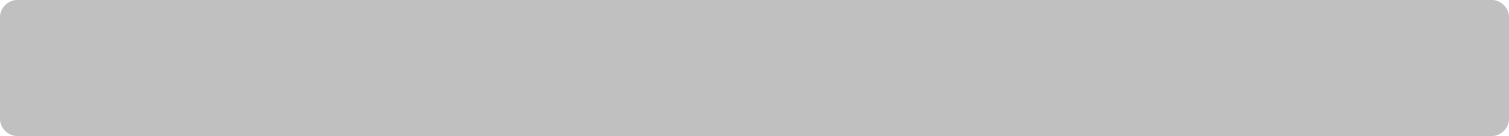 Kérjük, adója 1%-ával segítse a Baranya megyei látássérültek speciális segédeszközökhöz és tanulmányi támogatáshoz juttatását! Adószám: 18326691-1-02	Adomány számlaszám: 50800111-11153542Segítségét hálásan köszönjük!Elnök:Alelnök:Alelnök:Bögyös ZoltánBögyös ZoltánBögyös ZoltánRauch RóbertRauch RóbertElnökségi tagok:Elnökségi tagok:Felügyelő bizottsági tagok:Felügyelő bizottsági tagok:Almádi EvelinAlmádi EvelinAlmádi EvelinHorváth CsabaHorváth CsabaGyurka AnnaGyurka AnnaGyurka AnnaHunyadi KrisztinaHunyadi KrisztinaKarácsony JózsefnéKarácsony JózsefnéKarácsony JózsefnéKarácsony JózsefnéKarácsony JózsefnéMaros IstvánMaros IstvánMaros IstvánKiss LászlóKiss LászlóTrapp PatríciaTrapp PatríciaTrapp PatríciaMiavecz StellaMiavecz StellaVarga SzilviaVarga SzilviaVarga Szilvia